国微站群子站logo、校训、背景图、网站名称、尾部信息修改方法目  录一.	统一登陆入口 .................................................................................................2二.	上传logo和校训 ...............................................................................................3三.	修改站点名称和底部信息 ................................................................................7	四.	网站头部背景、尾部背景、主体背景 ..............................................................10统一登陆入口页面A、打开统一登陆地址统一登录的一般网址是：  动态域名/dl.html  （具体网址由管理员提供）----------点击各自站点【会员中心】------输入账号和密码：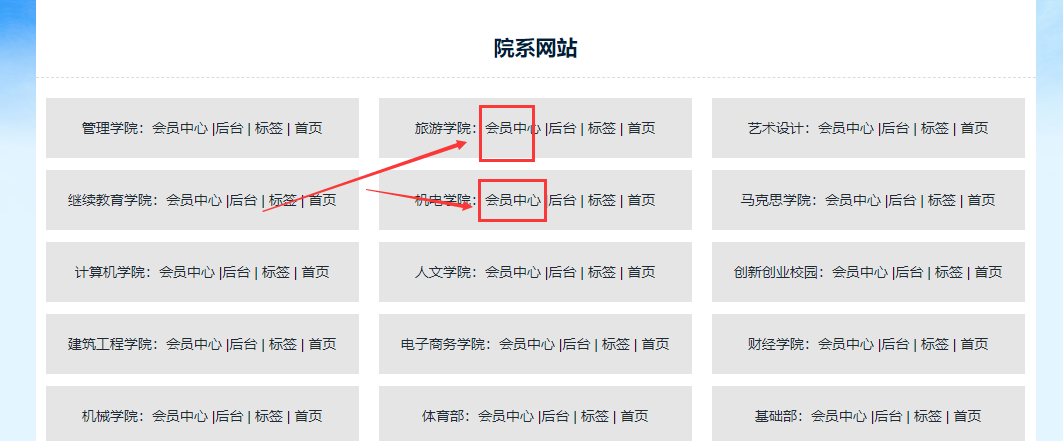 进入会员中心后----------点击【站点管理】-------点击【管理入口】 ：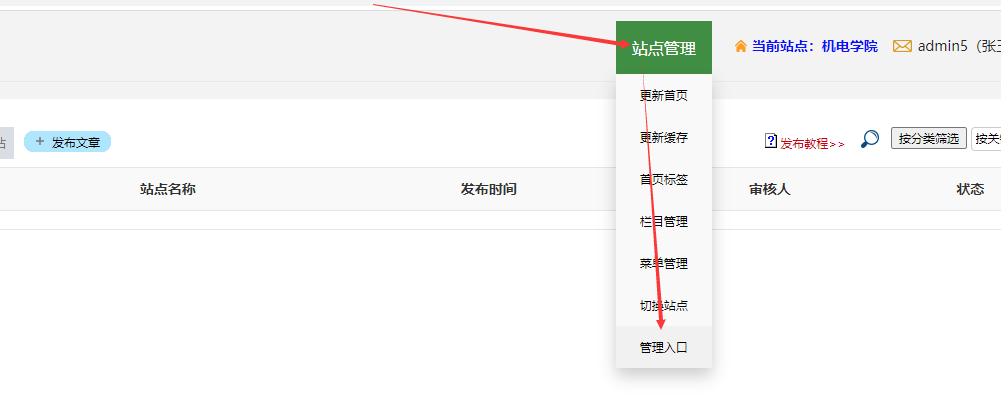 上传logo和校训A、进入后台后----点击【建站】-----【站点logo】按钮-------可以看到所有站点列表右边可以上传所有站点的logo、校训，主要是这两个。如果头部背景图和尾部背景图也有需要修改的，有可以上传；此处可以多个站点批量上传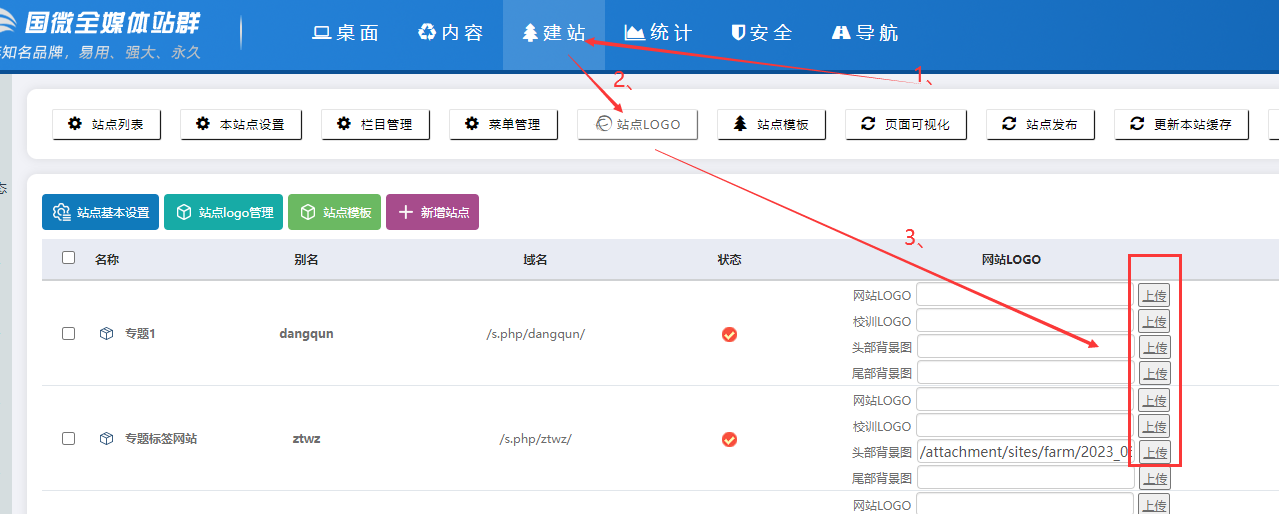 B、网站logo上传点击右边的【上传】按钮------在弹出框中，我们一般从资源库里面查找，点击【logo资源库】-------选定对应的logo------点击【确定】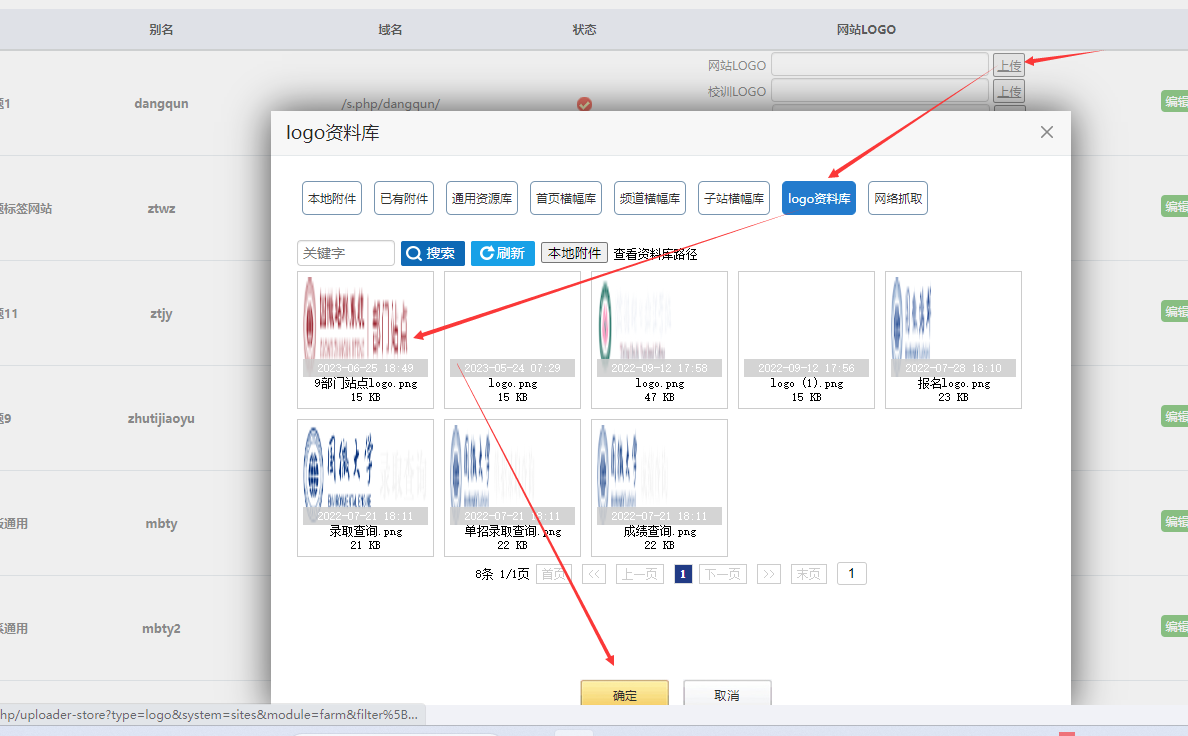 C、校训logo上传点击右边的【上传】按钮------在弹出框中，我们一般从资源库里面查找，点击【logo资源库】-------选定对应的校训图片------点击【确定】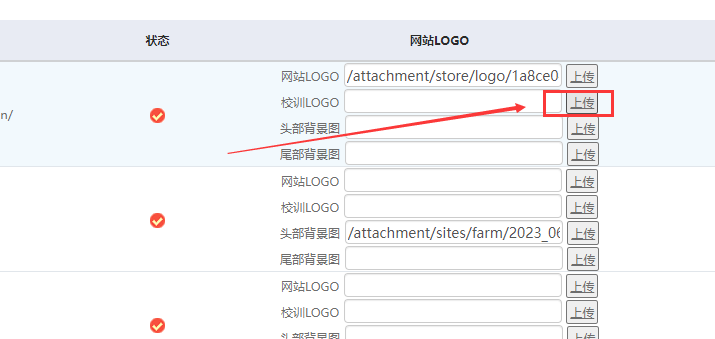 D、最后点击【提交logo更新】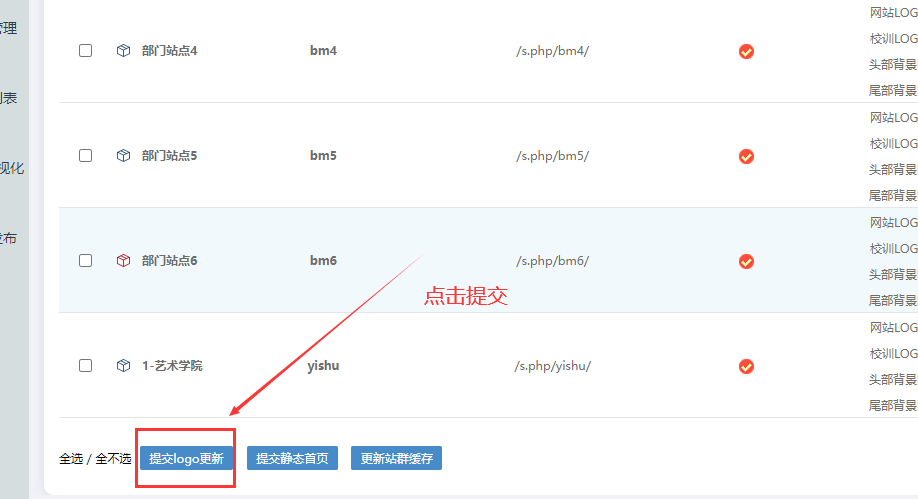 E、资源库说明子站的logo和校训，基本都在这个【logo资源库】里面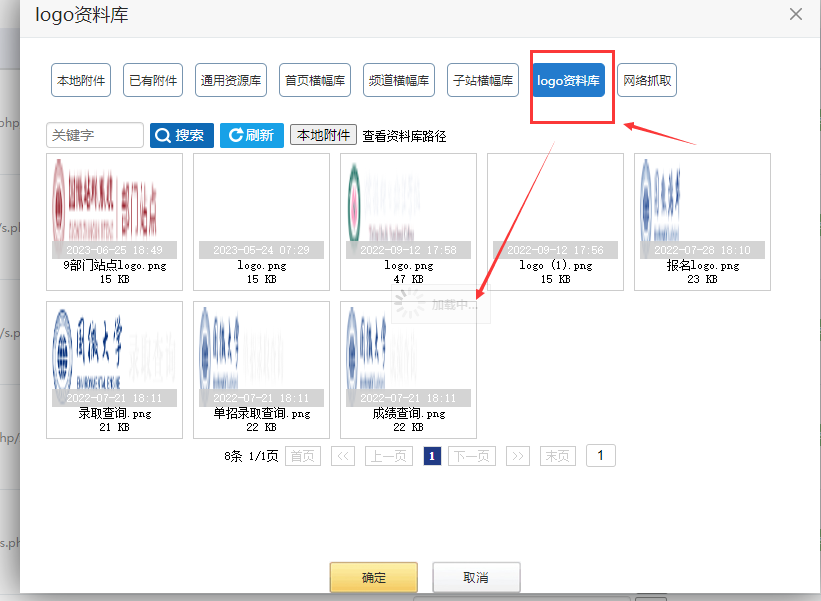 修改站点名称和底部信息A、进入后台后----点击【建站】-------可以看到所有站点列表右边可以上传所有站点的logo、校训，主要是这两个。如果头部背景图和尾部背景图也有需要修改的，有可以上传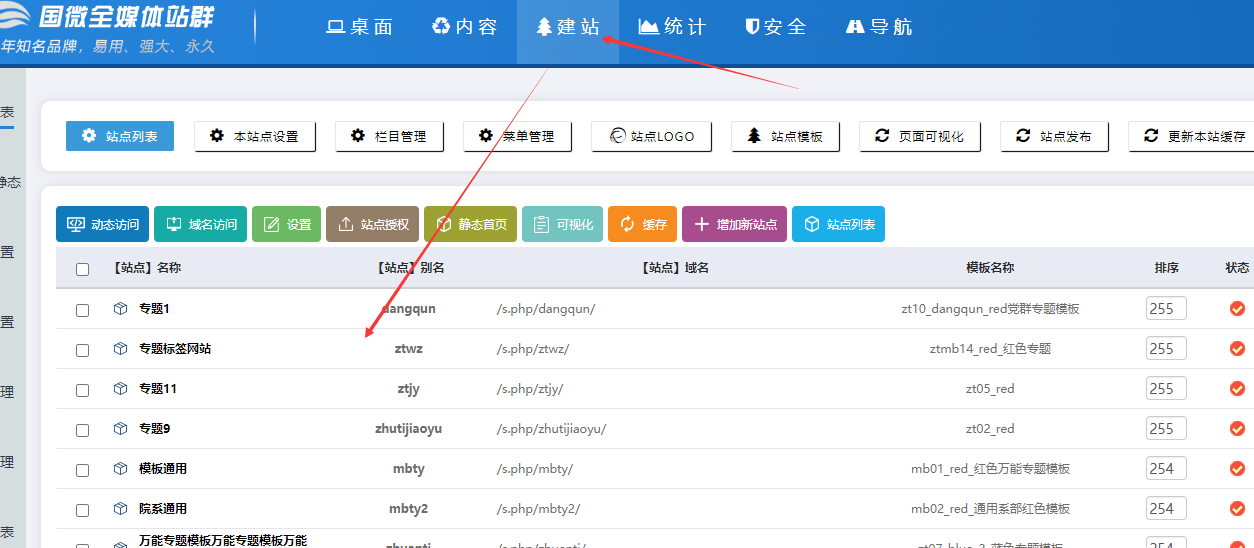 B、勾选所需编辑的站点-------点击【设置】-------这样这批站点可以全部新窗口打开，批量进行设置上的内容填写说明：需要用谷歌浏览器；如果第一次设置的时候，浏览器会拦截，点击浏览器弹出框进行允许设置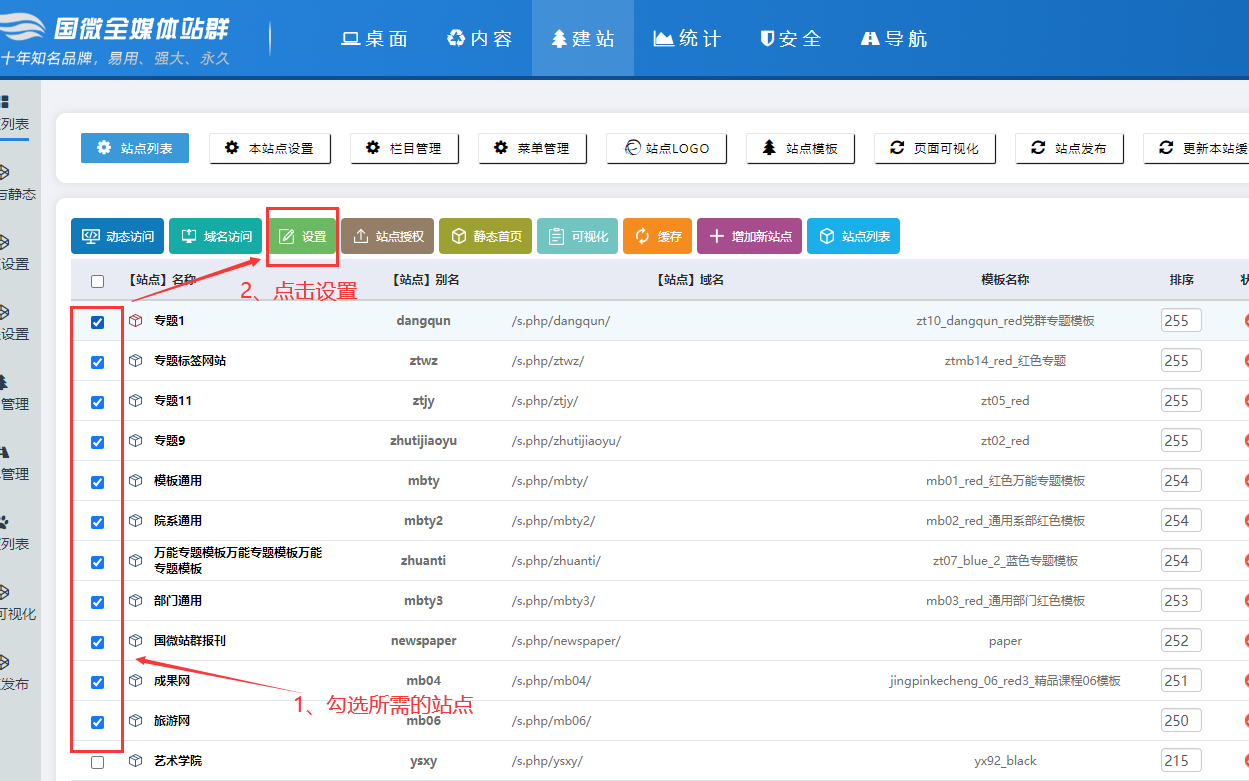 C、如果浏览器拦截，一般点击设置后，5到10秒，这个地方会有一个提醒，鼠标点击进去，然后设置允许即可。然后那些站点勾选勾选，再点击设置即可。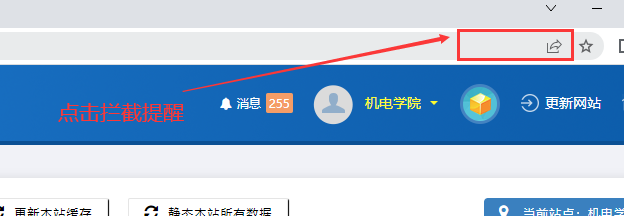 D、操作成功后，浏览器上会显示多个站点的页面设置，可以批量快速处理了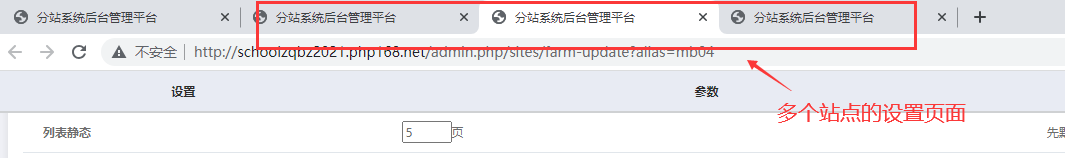 E、以旅游网为例：站点名称这个地方不用修改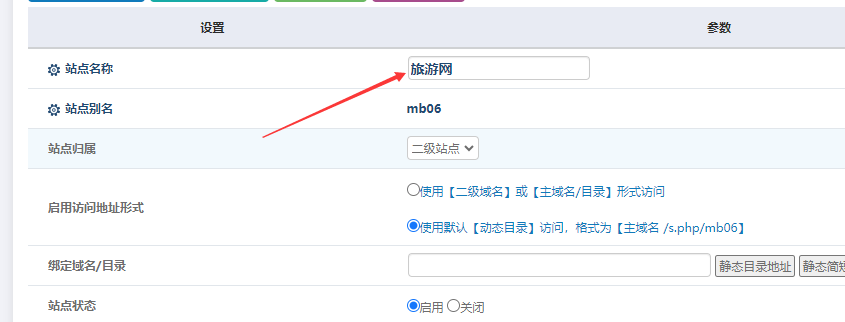 （1）、此处填写站点名称，一般学校名字在前面，系部名称在后面。两个填写一样即可；比如北京大学旅游管理系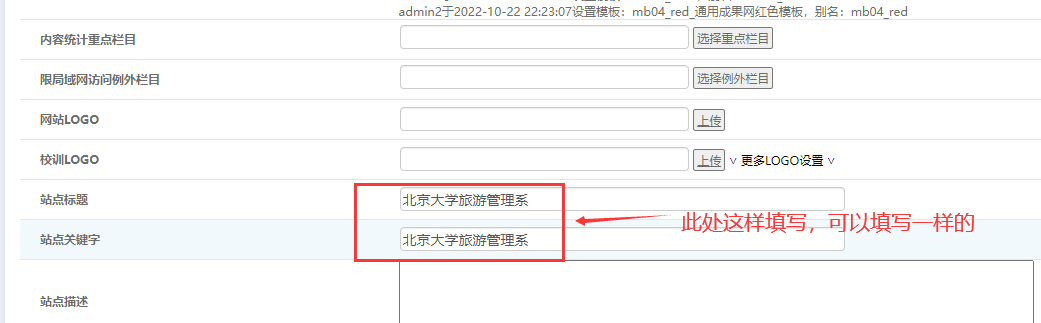 （2）、网站底部信息，如果网站底部信息都是一样的，就填写一样。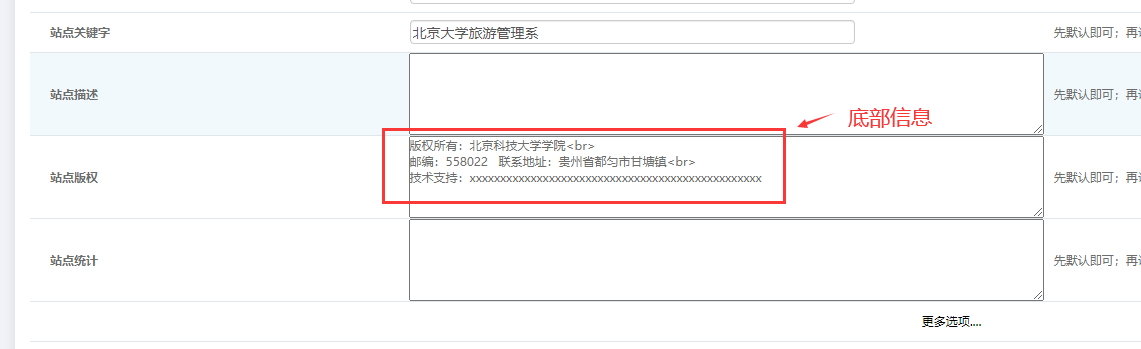 如果需要换行，就中那个位置加个  <br>   表示此处换行。网站头部背景、尾部背景、主体背景1、头部背景的位置（不一定每个网站都生效）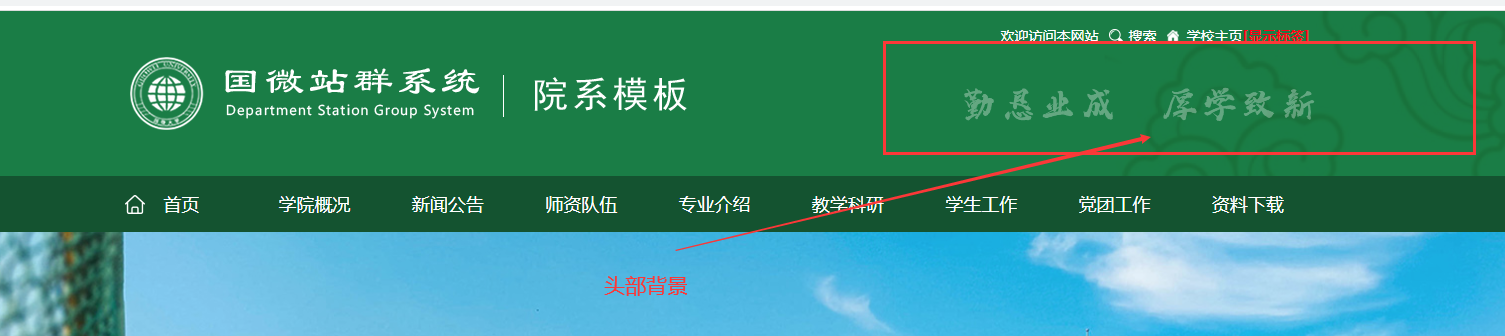 2、尾部背景的位置（不一定每个网站都生效）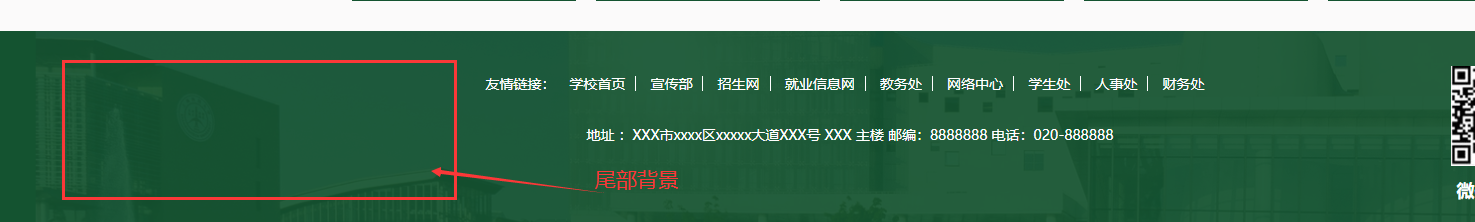 3、主体背景的位置（不一定每个网站都生效）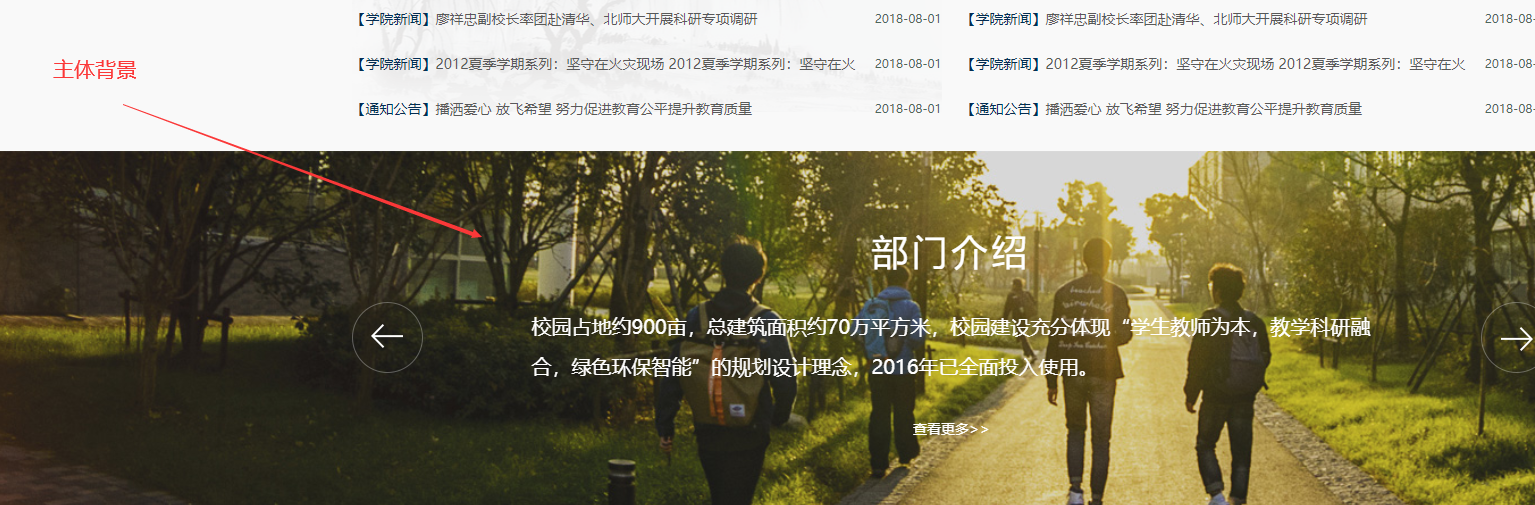 上面三处的地方哪里设置呢（不一定全部生效，取决于模板有没有提早这样制作）A、进入站群后台--------点击建站-------------点击某个站点右边的【编辑】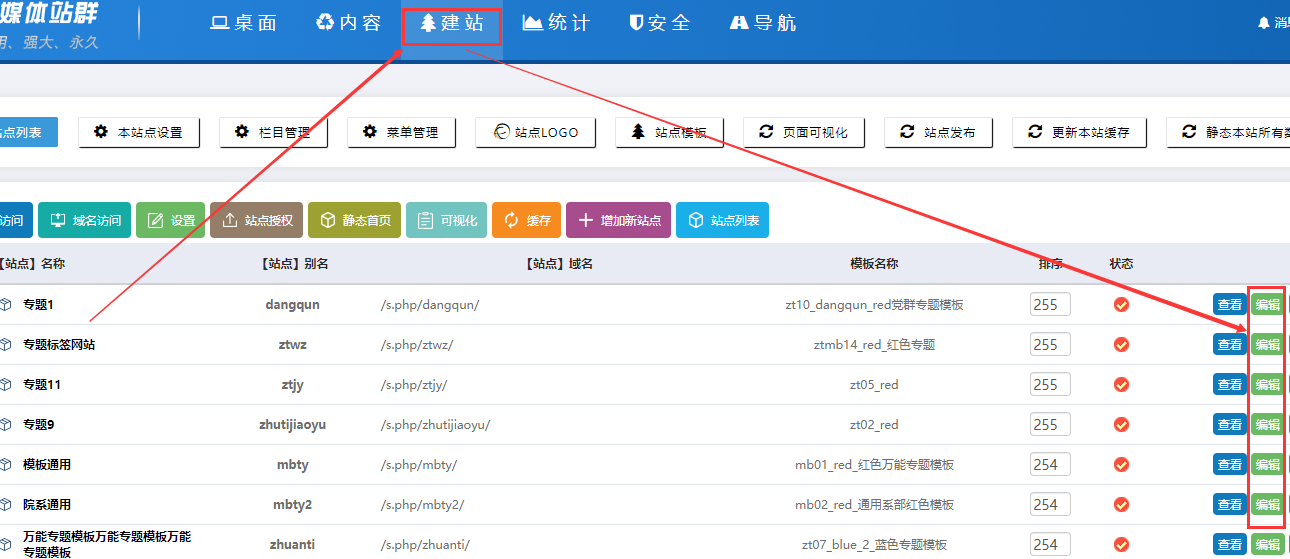 B、在对应的页面，点击【更多logo设置】---------在这个对应的页面，上传所需的头部背景图、尾部背景图、主体背景图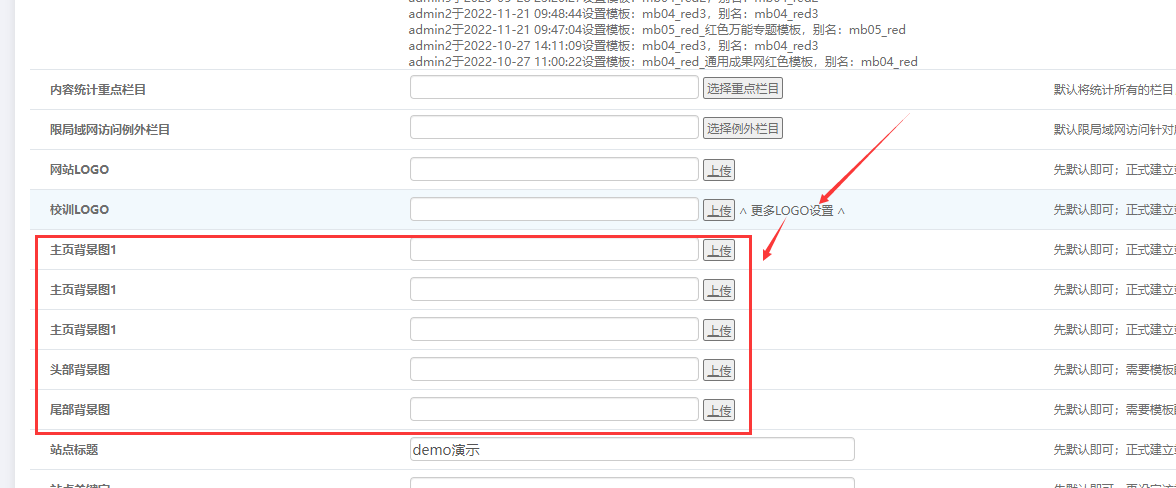 更新缓存、静态首页看到效果进入站群后台---点击【网站群】----点击【建站】---点击【更新本站缓存】---点击【静态本站所有数据】：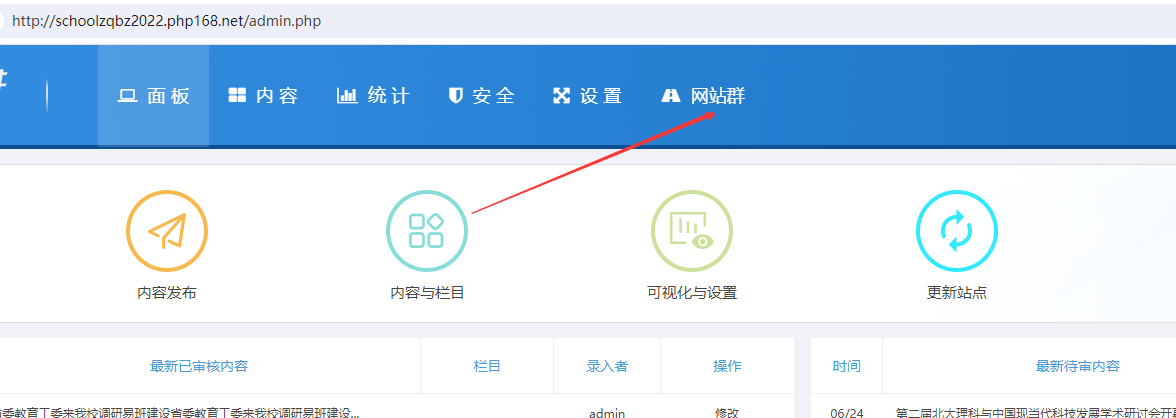 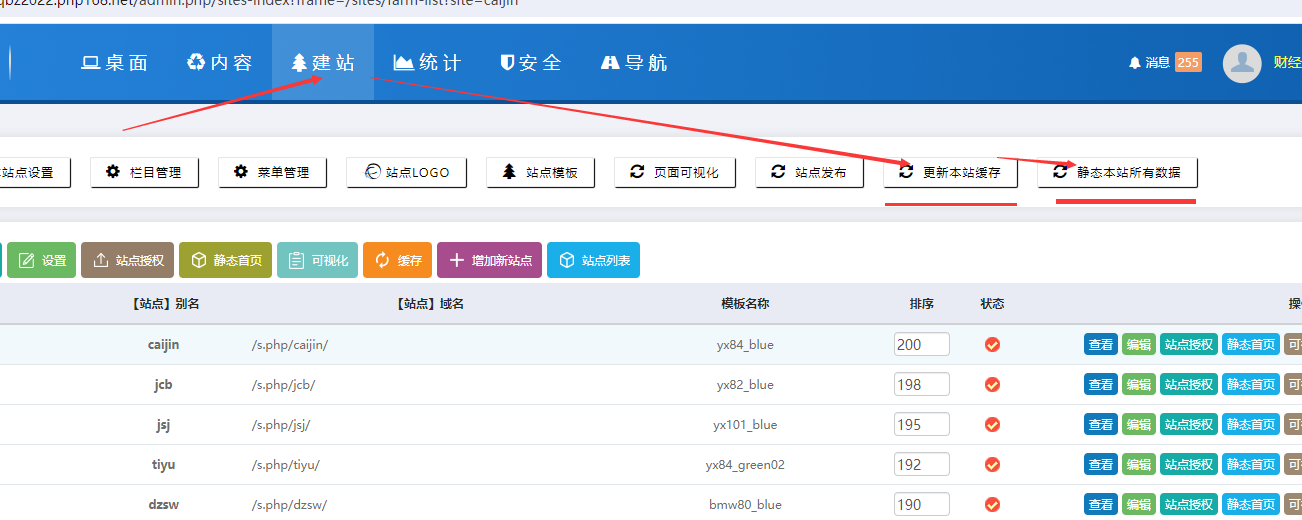 最后刷新当前页面即可看到效果（可以快速刷新两次）：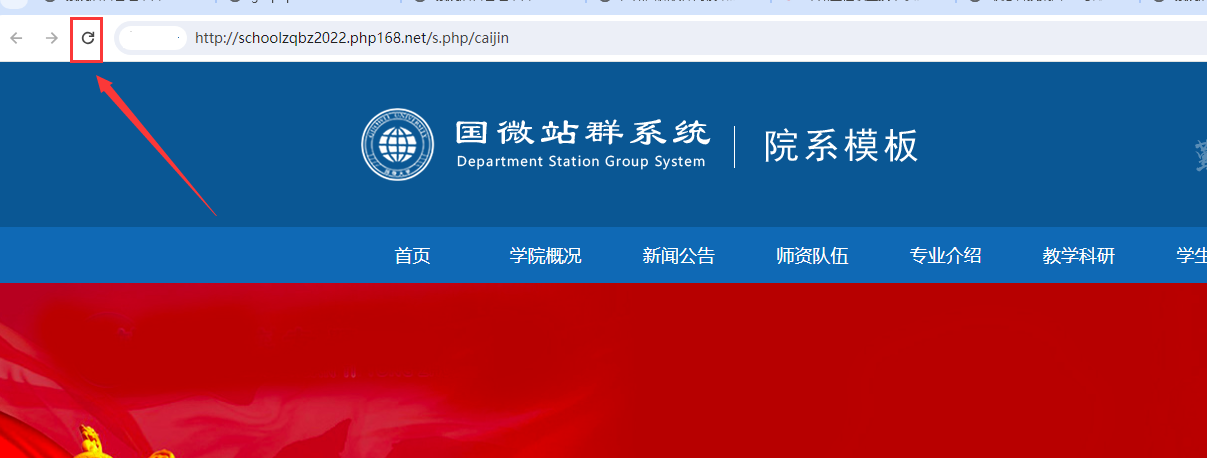 